Rękawiczki rowerowe - Ceneo.plChcesz kupić <b>rękawiczki rowerowe - Ceneo.pl</b>?Jeśli rower, to Twoja pasja, to lepiej nie mogłeś trafić. Sprawdź, jakie rękawiczki na rower warto wybrać!Rękawiczki rowerowe - Ceneo.pl- największy wybórChcesz kupić rękawiczki rowerowe - Ceneo.pl? Świetny pomysł. Gdy jedna z Twoich aktywności jest jazda na rowerze, to rękawiczki rowerowe kupione na Ceneo.pl, to doskonały pomysł. Ochronią Twoje dłonie przed skutkami długotrwałego trzymania kierownicy. Twoje dłonie będą Ci wdzięczne za ten zakup!Rękawiczki rowerowe - Ceneo.pl - przydatny gadżet dla każdegoJazda na rowerze łączy aktywność fizyczną z przebywaniem na świeżym powietrzu i odkrywaniem nowych krajobrazów. Możesz jeździć samemu - dając ci czas na przetwarzanie zmartwień lub obaw, albo możesz jeździć z grupą, która poszerza twój krąg społeczny. Warto w obu przypadkach zadbać o dłonie i kupić rękawiczki rowerowe na Ceneo.pl.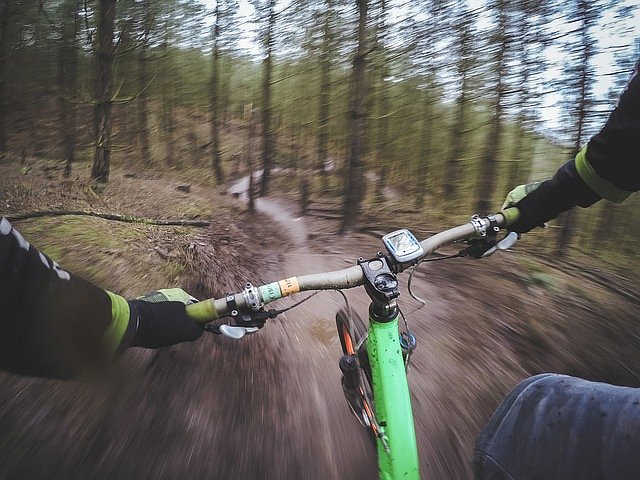 Zalety jazdy na rowerzeBadanie przeprowadzone przez YMCA wykazało, że osoby, które prowadziły aktywny fizycznie tryb życia, uzyskały wynik w zakresie dobrego samopoczucia o 32 procent wyższy niż osoby nieaktywne. Istnieje tak wiele sposobów na to, aby aktywność fizyczna mogła poprawić nastrój. Podstawowymi zaletami są m.in.:uwalnianie adrenaliny i endorfin oraz zwiększona pewność siebie, która wynika z osiągania nowych rzeczy (takich jak uprawianie sportu lub zbliżanie się do tego celu).